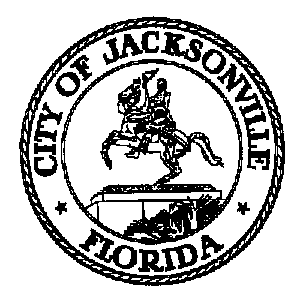 JACKSONVILLE CITY COUNCILRESEARCH DIVISIONTask Force on Safety and Crime ReductionFamily Engagement Subcommittee Meeting MinutesMarch 14, 20194:00 pmConference Room AFourth Floor, City Hall117 W. Duval StreetChair: Ellen GlasserTom GeismarPhyllis HallTimothy Sloan-AbsentAlicia Sitren-ExcusedShamika Wright-ExcusedMia Allen, Subject matter expert-AbsentTopic: Task Force on Safety and Crime Reduction –Family Engagement SubcommitteeAttendance: Colleen Hampsey- Council Research; Crystal Shemwell and Jessica Smith- Legislative ServicesFor all other attendees please see the sign in sheetMeeting Convened: 4:03 pmChairperson Glasser convened the meeting and welcomed the members. This was the second meeting for the Family Engagement Subcommittee and the initial discussion centered on the vison and mission statement. Ms. Glasser offered that the vision should encompass a broad, big picture perspective (a vision in which Jacksonville is safe for every family and everyone). Ms. Glasser suggested a vision in which all families are supported for a safer city. Mr. Geismar suggested a vision of the city vibrant with productive neighborhoods filled with functional families that are mutually supportive to themselves and their neighbors for a safer Jacksonville. The mission statement will be tied to actionable goals and objectives, such as identifying those with the greatest need, engage with the whole family, define and overcome barriers (historical and systemic) to building trusting relationships, and connect with and deliver the appropriate services to those individuals.Ms. Glasser expressed some concerns about the impending report deadline, May 1st and also mentioned how a report template would be helpful for uniformity among subcommittees. Chairperson Glasser tasked the group to dig into the inventory and reach out to specific organizations and agencies to find out more about specific family engagement programming. Members of the subcommittee may contact the Department of Health, DCF, KHA, DCPS, JSO, the United Way, Early Learning Coalition and various community groups. Ms. Glasser listed questions to be posed to agency contacts: what is the service or program you are implementing; how is it funded; what are the barriers for participation; what is working well and how is success evaluated; what are the performance metrics used; what would you do if you had unlimited funds; how are participants selected. The members agreed to conduct these interviews and report back to the subcommittee at the next meeting. With no further business, Chairperson Glasser adjourned the meeting. The next subcommittee meeting will be on March 21, 2019 at 9:00 am. Meeting Adjourned: 6:01 pmMinutes: Colleen Hampsey, Council Research CHampsey @coj.net   (904) 630-1498Posted 3.18.19 5:00 pmTape: Task Force on Safety and Crime Reduction Family Engagement Subcommittee -Legislative Services Division 3.14.19